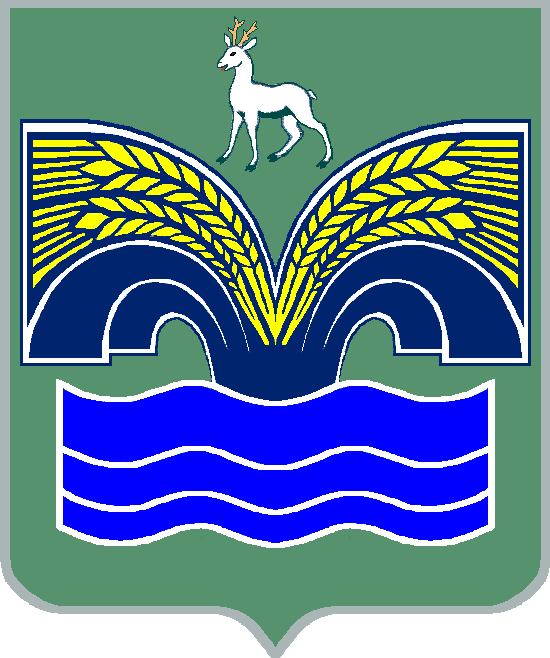 АДМИНИСТРАЦИЯ  сельского  поселения  Хилковомуниципального  района  Красноярский  Самарской  областипостановление от  25 февраля 2019 года  №  11Об утверждении  плана работы администрации сельского поселения Хилково муниципального района Красноярский Самарской областина 2019 год	Рассмотрев план работы администрации сельского поселения Хилково на 2019 год	1.Утвердить план работы администрации сельского  поселения  Хилково на 2019 год	2.Контроль, за выполнением данного постановления оставляю за собой.  Глава  сельского  поселения  Хилково                                         О.Ю. Долгов                                                          УТВЕРЖДЕН                                                        Постановлением  главы                                                              сельского  поселения  Хилково                                                              от «25» февраля 2019 г.  № 11ПЛАН  РАБОТЫ  АДМИНИСТРАЦИИ СЕЛЬСКОГО  ПОСЕЛЕНИЯ ХИЛКОВОМУНИЦИПАЛЬНОГО  РАЙОНА  КРАСНОЯРСКИЙ  САМАРСКОЙ  ОБЛАСТИ  НА  2019  ГОДРаздел  1. Совещания  при  Главе  сельского  поселения  ХилковоПовестка  по  месяцам:ЯНВАРЬ.1. Утверждение  плана  работы  администрации  сельского  поселения Хилково муниципального  района  Красноярский  Самарской  области на 2019 год, плана культурно-массовых мероприятий администрации сельского поселения Хилково на 2019 год.Выступает: Долгов О.Ю. - Глава  сельского  поселения  Хилково2. Об  утверждении  состава  комиссий  и  общественных    формирований  при  администрации  сельского  поселения  Хилково  на  2019 год, об  утверждении  планов  работы  комиссий  и  общественных  формирований  администрации  сельского  поселения  Хилково  на  2019  год.	Выступает: Долгов О.Ю. - Глава  сельского  поселения  Хилково сельского   поселения     ХилковоФЕВРАЛЬ1. О подготовке к пропуску весенне-паводковых вод в 2019 году на территории администрации сельского  поселения  Хилково	Выступает: Долгов О.Ю. - Глава  сельского  поселения  Хилково2. Отчет о работе администрации сельского поселения Хилково за 2018 год.          Выступает: Долгов О.Ю. - Глава  сельского  поселения  Хилково	          2. О мерах пожарной безопасности на территории сельского поселения Хилково.Выступает: Долгов О.Ю. - Глава  сельского  поселения  Хилково         АПРЕЛЬ	1. О  подготовке   к  празднованию  «Дня  Победы».	Выступает: Долгов О.Ю. - Глава  сельского  поселения  Хилково	МАЙ	1. О проведении на территории  сельского  поселения  Хилково межведомственной профилактической операции «Подросток»	Выступает: Долгов О.Ю. - Глава  сельского  поселения  Хилково          	НОЯБРЬ	1. О мерах пожарной безопасности на территории сельского поселения Хилково при проведении новогодних и рождественских праздников.Выступает: Долгов О.Ю. - Глава  сельского  поселения  Хилково	ДЕКАБРЬ1. Об организации и проведении новогодних праздников на территории сельского  поселения  Хилково         Выступает: Долгов О.Ю. - Глава  сельского  поселения  Хилково